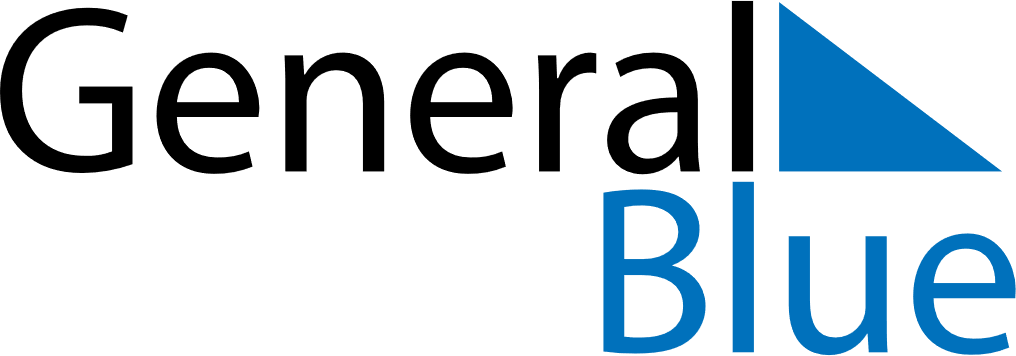 July 2020July 2020July 2020July 2020TanzaniaTanzaniaTanzaniaSundayMondayTuesdayWednesdayThursdayFridayFridaySaturday1233456789101011Saba Saba Day1213141516171718192021222324242526272829303131Feast of the Sacrifice (Eid al-Adha)Feast of the Sacrifice (Eid al-Adha)